Вопросы по кишечным инфекциям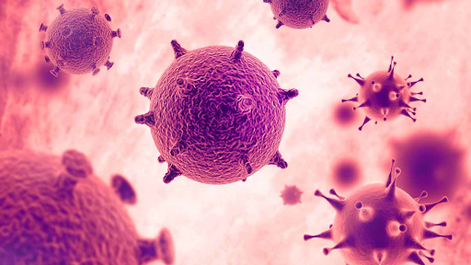 1. Вопрос   - Какие заболевания относятся к кишечным инфекциям? Ответ - Дизентерия, сальмонеллезы, брюшной тиф, холера, иерсиниозы, пищевые токсикоинфекции и другие. Они возникают в любое время года, но имеют значительное распространение в летне-осенний период. 2. Вопрос - Какие симптомы кишечных инфекций? Ответ - Кишечные инфекции, как правило, сопровождаются с жидким стулом, болями в животе, тошнотой, рвотой, повышением температуры и недомоганием. 3. Вопрос – Как можно заразиться кишечными инфекциями? Ответ - Заражение происходит, как правило, при употреблении пищевых продуктов и воды, в которых находятся кишечные бактерии. При заглатывании воды при купании в водоемах. Эти бактерии можно занести в рот грязными руками. 4. Вопрос - Как уберечь себя от кишечных инфекций? Ответ - При соблюдении достаточно простых санитарных правил это вполне возможно. Необходимо тщательно вымыть руки после посещения туалета, возвращения с улицы, перед тем, как начать готовить и употреблять пищу. Для питья необходимо употреблять только кипяченую воду, где бы Вы не находились. Выработайте эту привычку у Ваших детей – это предохранит их о многих неприятностей. Купайтесь только в разрешенных местах. При купании в открытых водоемах следите, чтобы вода не попадала в рот. Молоко и молочные продукты также могут нести опасность. Именно по этой причине мы рекомендуем, особенно в жаркое время года, употреблять их только после термической обработки. Мясо, мясные продукты, кур, куриные яйца подвергайте длительной термообработке. Овощи и фрукты очень нужны организму. Они содержат необходимые витамины и микроэлементы. Но они часто бывают загрязнены различными кишечными бактериями. Хорошо промывайте овощи и фрукты!          Учтите, что кишечные бактерии хорошо размножаются не только в тепле. Некоторые из них, например, иерсинии, вызывающие такие тяжелые заболевания, как псевдотуберкулез и иерсиниоз, могут накапливаться в Ваших холодильниках, если Вы поместили туда немытые овощи, особенно морковь, лук, капусту и другие. 5. Вопрос - Что делать если появились симптомы кишечной инфекции? Ответ- Если все же заболели – значит где-то нарушили достаточно простые правила защиты от болезни. Здесь уже ничего не остается, как срочно обратиться за помощью к врачу. Не нужно заниматься самолечением! 6. Вопрос - Является ли сальмонеллёз кишечной инфекцией? Ответ — да сальмонеллез  это острое инфекционное заболевание, вызываемое многочисленными бактериями рода сальмонелл и преимущественно характеризующееся поражением желудочно-кишечного тракта. 7. Вопрос - Можно ли заболеть кишечными инфекциями при контакте с больным человеком? Ответ - да можно, особенно если это организованный коллектив ( школа, детский сад, лагерь и др.) 8. Вопрос - Можно ли при болях в животе применять болеутоляющие, противодиарейные средства? Ответ – Категорически нет, в случае хирургической патологии это затруднит диагностику, нельзя самостоятельно применять противодиарейные средства, так как при большинстве кишечных инфекций токсины скапливаются кишечнике, а применение таких препаратов приведет к их накоплению 9. Вопрос - Является ли энтеровирусная инфекция кишечной? Ответ- да является, но она вызывается вирусами, а не бактериями. 10. Вопрос - Какие меры личной профилактики? Ответ - Соблюдать правила личной гигиены: Тщательно мыть руки перед приемом и раздачей пищи, после посещения туалета, улицы; Следить за чистотой рук у детей, научить их соблюдать правила личной гигиены; Употреблять для питья кипяченую или бутилированную воду; Выбирать безопасные продукты; Следить за сроками годности продуктов; Тщательно мыть овощи и фрукты перед употреблением под проточной, а для детей - кипяченой водой; Проводить тщательную термическую обработку необходимых продуктов; Употреблять пищу желательно сразу после её приготовления; Готовые продукты хранить на холоде, оберегая их от мух. Не оставлять готовые продукты при комнатной температуре более чем на 2 часа; Правильно хранить продукты в холодильнике: не допускать контакта между сырыми и готовыми продуктами (хранить в разной посуде); Содержать кухню в чистоте; Не скапливать мусор; Выезжая на отдых, необходимо брать с собой запас чистой питьевой воды. Не употреблять воду из открытых источников; Купаться только в специально отведенных для этой цели местах. При купании в водоемах и бассейнах не допускать попадания воды в рот. 